[Note to suppliers: this page will be deleted prior to publication to agencies]Version History: Context Notes and Completion Instructions:This is a template for the Service Listing that suppliers will complete and then made available to agencies for secondary procurementThis template is pre-populated with a set of Requirements issued by DIA, which must not be removedThe format of the Service Listing may not be changedSupporting and additional information can be added in-line or as AppendicesFollowing being approved as a member of the AoG Payroll Services panel, the service provider will complete its Service Listing with:Information from the supplier provided during the online Application Process Additional information provided by the Supplier The completed Service Listing is not published until it has been approved by DIA through its approved Assessment Framework/ProcessThe completed Service Listing is only available to eligible government agencies. It is not available to other suppliers or the public.Related documents:[Words in blue font are guidance notes for suppliers completing this template, and should be deleted prior to publication]Service DefinitionPayroll related Services and deliverables that are delivered by a professionally qualified individual or business. Usually provided in support of payroll implementation, support or administration on an ad hoc or agreed-term basis. Usually where the agency will look for specific roles or activities e.g. payroll admin officer, payroll training courses.This Service Listing:Service Contact Details [include generic contact details in case the nominated person becomes out of date]This version of this Service Listing:Service Summary [this section can be pre-populated from the application form and updated during development of the Service Listing]Supplier Experience and CapacityExperience [you may insert a copy of the responses to Steps 4 the application process]Capability and Capacity [you may insert a copy of the responses to Steps 4 the application process]Payroll Professional ServicesPayroll Requirements and ScopingPayroll Related ImplementationPayroll Data MigrationPayroll AdministrationPayroll ConsultancyPayroll Configuration Health Check ServicesPayroll Functional AuditsPayroll Related Project ManagementPayroll Related Training and SupportPayroll OtherTell us about additional payroll-related professional services or support you provide.Security [You may copy the security responses in the application process, together with any updated information]Professional Services Pricing ModelAppendices 
[add as required]Version/Date0.9       15 Nov 2020Final draft for release with NOI1.0       30 Nov 2020Final for releaseDocumentCommentStanding Invitation to On-board Payroll Services MarketplaceThis document describes how the Marketplace works, and the information required to complete the online application, which precedes the submission of Service Listings.Service Listing Template Payroll Enterprise Software.docThe Service Listing template for payroll-related enterprise software and support servicesService Listing Template Payroll Managed Services.docThe Service Listing template for payroll-related managed/outsourced services 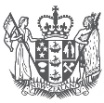 Payroll Professional Services – Service ListingMarketplace Framework: Consulting & Professional Services: Payroll Professional ServicesCompany logoService Name:Payroll Professional Services[replace with any other branding(s) you have for your professional services]Supplier:Service Components:(tick all boxes that apply – do NOT remove any lines): Payroll Requirements and Scoping Payroll Related Implementation Payroll Data Migration Payroll Administration Payroll Consultancy Payroll Configuration Health Check Services Payroll Functional Audits Payroll Related Project Management Payroll Related Training and Support Other Contact Name:Contact Number:Contact Email:Version DateChanges[0.1][Supplier to complete e.g. First Draft]Describe your overall service at a high levelThis is an opportunity to market your service to agencies.Service benefits and outcomesWhat benefits does your service provide agencies?   What outcomes can/does it facilitate?Dependencies, exclusions, and limitationsPlease provide any further information relevant to the scope of your service, in particular if any dependencies, exclusions, or limitations apply.Service and personnel availabilityPlease provide information on when this service could be available after procurement by an agency.Website for general informationPlease provide url(s) for the product/serviceDescriptionOrganisation Experience
Please describe your organisation’s experience in providing the service(s). Include where your services are based, and whether any of the services are provided by a third-party.Case Studies or Use cases 
Please provide at least one case study to support your application.If you do not have any case studies, then please provide use cases that are relevant to these services. DescriptionResource AvailabilityPlease set out your organisation’s approach for selecting, maintaining and managing the availability of its resources so that requests from agencies can be met in a timely manner.Capability DevelopmentPlease set out your organisation’s approach for developing and maintaining the capability of its resources, including the nature and level of investment in individual resources for keeping up-to-date with trends and techniques of their respective discipline and knowledge of the public-sector environment.Knowledge Management
Please set out your organisation’s approach for managing the retention and transfer of knowledge created by its resources, including: knowledge management practices that ensure transfer of knowledge within the organisation’s resources and agency staff, how resources will identify opportunities to improve agency systems and processes, and how resources will add value over and above the contracted service. [Service 1 Name] – e.g. Payroll Consultant, Payroll AnalysisService DescriptionPlease give an overview of the service you provideCompetency/ ExperiencePlease describe the typical experience level and skills of your resources that provide these servicesRelevant SystemsPlease state if this service is limited to specific vendor systems[Service 2 Name] – e.g. Payroll Consultant, Payroll AnalysisService DescriptionPlease give an overview of the service you provideCompetency/ ExperiencePlease describe the typical experience level and skills of your resources that provide these servicesRelevant SystemsPlease state if this service is limited to specific vendor systems[add more sections as necessary][Service 1 Name] – e.g. Payroll Consultant, Payroll AnalysisService DescriptionPlease give an overview of the service you provideCompetency/ ExperiencePlease describe the typical experience level and skills of your resources that provide these servicesRelevant SystemsPlease state if this service is limited to specific vendor systems[Service 2 Name] – e.g. Payroll Consultant, Payroll AnalysisService DescriptionPlease give an overview of the service you provideCompetency/ ExperiencePlease describe the typical experience level and skills of your resources that provide these servicesRelevant SystemsPlease state if this service is limited to specific vendor systems[add more sections as necessary][Service 1 Name] – e.g. Payroll Consultant, Payroll AnalysisService DescriptionPlease give an overview of the service you provideCompetency/ ExperiencePlease describe the typical experience level and skills of your resources that provide these servicesRelevant SystemsPlease state if this service is limited to specific vendor systems[Service 2 Name] – e.g. Payroll Consultant, Payroll AnalysisService DescriptionPlease give an overview of the service you provideCompetency/ ExperiencePlease describe the typical experience level and skills of your resources that provide these servicesRelevant SystemsPlease state if this service is limited to specific vendor systems[add more sections as necessary][Service 1 Name] – e.g. Payroll Consultant, Payroll AnalysisService DescriptionPlease give an overview of the service you provideCompetency/ ExperiencePlease describe the typical experience level and skills of your resources that provide these servicesRelevant SystemsPlease state if this service is limited to specific vendor systems[Service 2 Name] – e.g. Payroll Consultant, Payroll AnalysisService DescriptionPlease give an overview of the service you provideCompetency/ ExperiencePlease describe the typical experience level and skills of your resources that provide these servicesRelevant SystemsPlease state if this service is limited to specific vendor systems[add more sections as necessary][Service 1 Name] – e.g. Payroll Consultant, Payroll AnalysisService DescriptionPlease give an overview of the service you provideCompetency/ ExperiencePlease describe the typical experience level and skills of your resources that provide these servicesRelevant SystemsPlease state if this service is limited to specific vendor systems[Service 2 Name] – e.g. Payroll Consultant, Payroll AnalysisService DescriptionPlease give an overview of the service you provideCompetency/ ExperiencePlease describe the typical experience level and skills of your resources that provide these servicesRelevant SystemsPlease state if this service is limited to specific vendor systems[add more sections as necessary][Service 1 Name] – e.g. Payroll Consultant, Payroll AnalysisService DescriptionPlease give an overview of the service you provideCompetency/ ExperiencePlease describe the typical experience level and skills of your resources that provide these servicesRelevant SystemsPlease state if this service is limited to specific vendor systems[Service 2 Name] – e.g. Payroll Consultant, Payroll AnalysisService DescriptionPlease give an overview of the service you provideCompetency/ ExperiencePlease describe the typical experience level and skills of your resources that provide these servicesRelevant SystemsPlease state if this service is limited to specific vendor systems[add more sections as necessary][Service 1 Name] – e.g. Payroll Consultant, Payroll AnalysisService DescriptionPlease give an overview of the service you provideCompetency/ ExperiencePlease describe the typical experience level and skills of your resources that provide these servicesRelevant SystemsPlease state if this service is limited to specific vendor systems[Service 2 Name] – e.g. Payroll Consultant, Payroll AnalysisService DescriptionPlease give an overview of the service you provideCompetency/ ExperiencePlease describe the typical experience level and skills of your resources that provide these servicesRelevant SystemsPlease state if this service is limited to specific vendor systems[add more sections as necessary][Service 1 Name] – e.g. Payroll Consultant, Payroll AnalysisService DescriptionPlease give an overview of the service you provideCompetency/ ExperiencePlease describe the typical experience level and skills of your resources that provide these servicesRelevant SystemsPlease state if this service is limited to specific vendor systems[Service 2 Name] – e.g. Payroll Consultant, Payroll AnalysisService DescriptionPlease give an overview of the service you provideCompetency/ ExperiencePlease describe the typical experience level and skills of your resources that provide these servicesRelevant SystemsPlease state if this service is limited to specific vendor systems[add more sections as necessary][Service 1 Name] – e.g. Payroll Consultant, Payroll AnalysisService DescriptionPlease give an overview of the service you provideCompetency/ ExperiencePlease describe the typical experience level and skills of your resources that provide these servicesRelevant SystemsPlease state if this service is limited to specific vendor systems[Service 2 Name] – e.g. Payroll Consultant, Payroll AnalysisService DescriptionPlease give an overview of the service you provideCompetency/ ExperiencePlease describe the typical experience level and skills of your resources that provide these servicesRelevant SystemsPlease state if this service is limited to specific vendor systems[add more sections as necessary][Service 1 Name] – e.g. Payroll Consultant, Payroll AnalysisService DescriptionPlease give an overview of the service you provideCompetency/ ExperiencePlease describe the typical experience level and skills of your resources that provide these servicesRelevant SystemsPlease state if this service is limited to specific vendor systems[Service 2 Name] – e.g. Payroll Consultant, Payroll AnalysisService DescriptionPlease give an overview of the service you provideCompetency/ ExperiencePlease describe the typical experience level and skills of your resources that provide these servicesRelevant SystemsPlease state if this service is limited to specific vendor systems[add more sections as necessary]Personnel VettingConfirm you have a personnel vetting process which includes the New Zealand Ministry of Justice criminal record checks or equivalent, covering all staff and that this covers any sub-contractors or 3rd parties who will deliver the proposed Service(s)Personnel VettingConfirm relevant high-level supporting documentation can be made available on request Physical SecurityPlease provide details of the physical security controls that are in place for;Office location security controlsOther location(s) security controlsProvide further detailsSecurity Awareness trainingPlease confirm you have a formal staff security awareness training policy which includes aspects related to privacy, information management, confidentiality and prevention of financial fraud. Provide further detailsSecurity Breach NotificationsState whether notification processes are in place for handling breaches of security including but not limited to; unauthorised access to systems/services or data; unauthorised physical or remote access; or exposure of customer data. Provide further detailsOther Security InformationProvide any further information	Standard Rate CardPlease provide your standard rate card or pricing model Pricing ModelPlease describe the pricing models available for your professional services. Please note that this pricing is indicative and final pricing will be negotiated when you conclude the SOW with each agency.Agencies will look at pricing to decide initial shortlist, so please provide meaningful info, such asRate cardBlended ratesVolume discountsFixed priceOutcome based pricing options